Annulatie van een inschrijving voor een vakantiekamp of een georganiseerde opvang tijdens de paasvakantie naar aanleiding van een maatregel om de verspreiding van het coronavirus te beperkenWaarvoor dient dit document?De werknemer heeft het recht uitkeringen tijdelijke werkloosheid overmacht corona te vragen voor de opvang van een minderjarig kind dat met hem samenwoont en dat, door een maatregel genomen door de overheid om de verspreiding van het coronavirus te beperken, niet naar een vakantiekamp of een georganiseerde opvang tijdens de paasvakantie kan gaan omdat dit vakantiekamp of deze opvang niet doorgaat of slechts met een beperkt aantal kinderen kan doorgaan.De werknemer moet de werkgever daarvan onmiddellijk op de hoogte brengen door hem dit document overhandigen. De werkgever moet dit document ter beschikking houden van de diensten van de RVA.De werknemer heeft, gedurende de periode waarop dit document betrekking heeft en voor de dagen waarop hij instaat voor de opvang, recht op uitkeringen tijdelijke werkloosheid wegens overmacht corona, voor zover hij aan de voorwaarden voldoet. De werknemer moet eventueel een aanvraag om uitkeringen tijdelijke werkloosheid indienen. Hij neemt daarvoor best contact met zijn uitbetalingsinstelling of leest het infoblad T2 op www.rva.be.Opgepast: Dit recht kan voor éénzelfde periode slechts worden toegekend aan één enkele persoon die effectief samenwoont met het kind gedurende de vermelde periode.DEEL A – In te vullen door de organisator van het vakantiekamp of de georganiseerde opvangRubriek 1 –	Gegevens betreffende de organisator Vink het passende vakje aan en vervolledig de gegevens.Naam: 	……………………………………………………………………………………………………………………………………………………………..	Adres:		Contactpersoon: 	Telefoonnummer: 	E-mail: 	Naam van het kind voor wie het attest wordt afgeleverd: 	INSZ-nummer van het kind  __ __ __ __ __ __ / __ __ __ - __ __Het kind was uiterlijk op 18 maart 2021 ingeschreven (Vink het passende vakje aan):  ja     neenRubriek 2 – Reden waarom het kind niet naar het vakantiekamp of de georganiseerde opvang kan komenVink het passende vakje aan en vervolledig zo nodig de gegevens	Het kamp of de opvang is volledig geannuleerd	Het kind kan niet naar het kamp of de opvang komen wegens de beperking van het aantal toegelaten kinderenAndere reden: 	Rubriek 3 – Periode waarin het kind niet naar het vakantiekamp of de georganiseerde opvang kan komenIk bevestig dat het kind was ingeschreven voor het kamp of de opvangVink het passende vakje aan en vervolledig:  van __ __ / __ __ / __ __ __ __ tot en met __ __ / __ __ / __ __ __ __ Op de volgende dagen (indien het kind maar op bepaalde dagen was ingeschreven): …………………………………………………………………………………………………………………………………………………………………………….Ik bevestig dat mijn verklaringen echt en volledig zijn.Datum: __ __ / __ __ / __ __ __ __ 	Handtekening van de verantwoordelijke	Stempel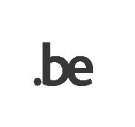 DEEL B – In te vullen door de werknemerIk, ondergetekende, 	(naam en voornaam), INSZ-nummer __ __ __ __ __ __ / __ __ __ - __ __ (uw INSZ-nummer staat op de keerzijde van uw identiteitskaart)verklaar samen te wonen (*) met bovenvermeld kind en vraag aan mijn werkgever verlof voor de opvang van dit kindvoor de periode van __ __ / __ __ / __ __ __ __ tot en met __ __ / __ __ / __ __ __ __.	voor de volgende dagen: 	(*)	Hiermee wordt ook de situatie van alternerende huisvesting (co-ouderschap) bedoeld. Het verlof kan enkel worden aangevraagd voor de dagen waarop de werknemer effectief met het kind samenwoont.Bent u de enige samenwonende met het kind die gebruikmaakt van dit recht voor dezelfde periode?
 JA     NEENIk bevestig dat mijn verklaringen echt en volledig zijn.Datum: __ __ / __ __ / __ __ __ __	Handtekening van de werknemer